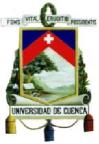 UNIVERSIDAD DE CUENCACONVOCATORIA A CONCURSO DE MERITOSFACULTAD DE CIENCIAS ECONOMICAS Y ADMINISTRATIVASLa Señora Rectora de la Universidad de Cuenca, a través de la Dirección de Talento Humano, convoca al proceso de selección de Docentes No titulares para la Facultad de Ciencias Económicas y Administrativas de la Universidad de Cuenca, conforme el siguiente detalle:NOTA: Las remuneraciones dependerán del grado académico.Las inscripciones se recibirán en la Secretaría Jurídica de la Facultad de Ciencias Económicas y Administrativas, en el horario de 08h00 a 16h00, hasta las 12h00 del 05 de agosto de 2022 y deberán presentar la siguiente documentación, de conformidad al artículo 4 del documento “Procedimiento para Selección de Personal Académico y Personal de Apoyo:a) Solicitud firmada por el peticionario o por una persona que presente autorización por escrito con reconocimiento de firma notarial, dirigida al Rectorado de la Universidad, indicando el área o asignatura del proceso de selección, enumerando los documentos que acompaña y señalando domicilio y dirección de correo electrónico para las notificaciones;b) Constancia del registro de los títulos del Órgano Rector de la Política Pública de Educación Superior;c) Copia de la cédula de identidad o pasaporte;Documentos para Calificación de Méritos: La puntuación y calificación de méritos se realizará de conformidad a lo dispuesto en los artículos 6 y pertinentes del Procedimiento para la selección del personal académico y personal de apoyo académico no titular ocasional de la Universidad de Cuenca, para lo cual el aspirante deberá presentar original o copia certificada de los documentos.Nota:El/la triunfador/a del concurso se sujetará a la dedicación, horario e inicio de actividades de acuerdo a las necesidades académicas planificadas por la Facultad.Las bases del concurso estarán disponibles en la página web de la Universidad de Cuenca.Mayor información se proporcionará en la Secretaría Jurídica de la Facultad de Ciencias Económicas y Administrativas.Link para la revisión de normativa aplicarse: https://drive.google.com/drive/u/0/folders/13BBAxuSnlOQ0VaJf3grFBNDd0JUVFaIDCuenca, 29 de julio de 2022.   Econ. Verónica Abril                                                                                                                              DIRECTORA DE TALENTO HUMANONoCARRRERA O PROGRAMA DE INVESTIGACIÓNCATEGORÍADEDICACIÓN TC-40 H MT-20 H TP-≤ 20 HREQUISITOS ACADÉMICOS TÍTULOS: TERCER NIVEL y
CUARTO NIVEL: (MAESTRÍA o PHD AFÍN AL ÁREA DE LACÁTEDRA)DISTRIBUTIVO Y ACTIVIDADES ASIGNADAS POR EL H. CONSEJO DIRECTIVOR.M.UPARTIDA1LINEA ACADÉMICA: CONTABILIDAD.Carrera de Administración de Empresas DUAL y Administración de EmpresasProfesor No Titular - Ocasional a Tiempo ParcialTP-15 horasTERCER NIVEL: Contador Público Auditor, Ingeniero en Contabilidad y Auditoría o título afín al área de la cátedra. CUARTO NIVEL: Maestría o PhD afín al área de la cátedraCONTABILIDAD FINANCIERA - 4 horasCONTABILIDAD GENERAL - 6 horasPreparación de clases – 4 horasCentro Docente – 1 horaMaestría. RMU $ 750,00PHD RMU $ 1.181,18 (cuando se cumpla lo prescrito en el reglamento vigente)Fondos del
Plantel para
pagos de
remuneraciones2LINEA ACADEMICA: DERECHO.Carrera de Contabilidad y AuditoríaProfesor No Titular - Ocasional a Tiempo ParcialTP-12 horasTERCER NIVEL: Contador público Auditor, Ingeniero Comercial o Licenciado en Administración de Empresas, Abogado, Economista, o título afín al área de la cátedra.CUARTO NIVEL: Maestría o PhD afín al área de la cátedra. FISCALIDAD INTERNACIONAL - 8 horasPreparación de clases – 3 horasCentro Docente – 1 horaMaestría. RMU $ 600,00PHD RMU $ 944,94 (cuando se cumpla lo prescrito en el reglamento vigente)Fondos del
Plantel para
pagos de
remuneraciones3 LINEA ACADEMICA CIENCIAS SOCIALES.Carrera de Sociología Profesor No Titular - Ocasional a Tiempo ParcialTP-15 horasTERCER NIVEL: Sociólogo, Licenciado en Sociología; Licenciado en Filosofía, Antropólogo, o título afín al área de la cátedra. CUARTO NIVEL: Maestría o PhD afín al área de la cátedra. EPISTEMOLOGÍA DE LAS CIENCIAS SOCIALES – 10 horasPreparación de clases – 4 horasCentro Docente – 1 horaMaestría. RMU $ 750,00PHD RMU $ 1.181,18 (cuando se cumpla lo prescrito en el reglamento vigente)Fondos del
Plantel para
pagos de
remuneraciones4LINEA ACADEMICA CIENCIAS SOCIALES. Carrera de Sociología Profesor No Titular - Ocasional a Tiempo ParcialTP-15 horasTERCER NIVEL: Sociólogo, Licenciado en Sociología, Licenciado en Filosofía, Politólogo. Antropólogo, o título afín al área de la cátedra. CUARTO NIVEL: Maestría o PhD afín al área de la cátedra. TEORÍA DE LAS IDEOLOGÌAS – 8 horasFUNDAMENTOS FILOSÒFICOS DEL PENSAMIENTO SOCIAL – 2 horasPreparación de clases – 4 horasCentro Docente – 1 horaMaestría. RMU $ 750,00PHD RMU $ 1.181,18 (cuando se cumpla lo prescrito en el reglamento vigente)Fondos del
Plantel para
pagos de
remuneraciones